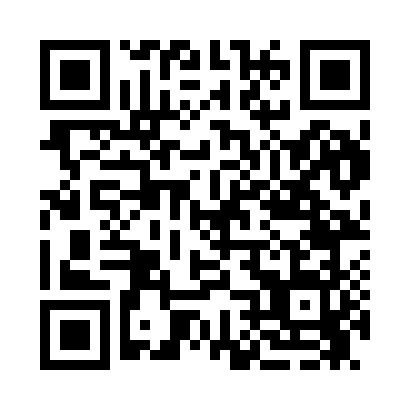 Prayer times for Bronson, Illinois, USAMon 1 Jul 2024 - Wed 31 Jul 2024High Latitude Method: Angle Based RulePrayer Calculation Method: Islamic Society of North AmericaAsar Calculation Method: ShafiPrayer times provided by https://www.salahtimes.comDateDayFajrSunriseDhuhrAsrMaghribIsha1Mon3:495:2612:554:548:2410:012Tue3:505:2712:554:548:2410:013Wed3:505:2712:564:548:2410:014Thu3:515:2812:564:548:2410:005Fri3:525:2812:564:548:2310:006Sat3:535:2912:564:548:239:597Sun3:545:3012:564:548:239:598Mon3:545:3012:564:558:229:589Tue3:555:3112:574:558:229:5710Wed3:565:3212:574:558:229:5711Thu3:575:3212:574:558:219:5612Fri3:585:3312:574:558:219:5513Sat3:595:3412:574:558:209:5414Sun4:005:3412:574:558:209:5315Mon4:025:3512:574:558:199:5216Tue4:035:3612:574:548:189:5217Wed4:045:3712:574:548:189:5118Thu4:055:3812:584:548:179:5019Fri4:065:3812:584:548:169:4820Sat4:075:3912:584:548:169:4721Sun4:095:4012:584:548:159:4622Mon4:105:4112:584:548:149:4523Tue4:115:4212:584:548:139:4424Wed4:125:4312:584:538:129:4325Thu4:135:4412:584:538:129:4126Fri4:155:4412:584:538:119:4027Sat4:165:4512:584:538:109:3928Sun4:175:4612:584:528:099:3829Mon4:195:4712:584:528:089:3630Tue4:205:4812:584:528:079:3531Wed4:215:4912:584:518:069:33